6th Sunday of PentecostJuly 17, 2022																	10:00 AMWE GATHER TO WORSHIP GOD   CHIMING THE HOURWELCOME AND ANNOUNCEMENTSPRELUDECALL TO WORSHIP 									      Tricia Adams, LiturgistOne: In the presence of the faithful, let us proclaim God’s name. All:  In the presence of the faithful, let us praise God’s holy name. One: In times of joy and pain, All:  In the presence of the faithful, let us praise God’s holy nameOne: Whether serving at table, or in the streets, or on the mountaintops, All:  In the presence of the faithful, let us praise God’s holy name. One: In our learning and teaching, and all of our growing, All:  In the presence of the faithful, let us praise God’s holy name. One: Come, we worship God.*HYMN					“Christ Be Beside Me”    Christ be beside me,Christ be before me,Christ be behind me,King of my heart.Christ be within me,Christ be below me,LORD’S PRAYER (UNISON)Our Father, who art in heaven, hallowed be thy name.  Thy kingdom come, thy will be done, on earth as it is in heaven.  Give us this day, our daily bread.  And forgive us our debts, as we forgive our debtors.  And lead us not into temptation, but deliver us from evil.  For thine is the kingdom, and the power, and the glory, forever.  Amen.CALL FOR THE OFFERINGGod calls upon us to love one another as God loves us. Even as God has abundantly blessed us with good things let us bless others through offerings that show we care.OFFERTORY*DOXOLOGY (tune is Old Hundredth) *HYMN #592PRAYER OF DEDICATION (UNISON)We bring to you the fruits of the earth, the work of our hands, and the gifts of our hearts, O God. And with them, we bring a yearning for justice, a passion for good, and a commitment to do your will. May our words and our works help to declare your goodness, we pray. Amen.*CLOSING HYMN #2175     “Together We Serve”BENEDICTIONPOSTLUDE						~  ~  ~ *For those who are able, please stand.(4)Today’s Usher: Mark ChamberlinCoffee Hour today is hosted by Barb WinegardActs of the Apostles Bible Study: Weds., July 20, 7-8:00 p.m. via Zoom.  Contact the office for the link.Rummage Sale: Donation hours: July 25-Aug 4, 10-2 & 5-6 Sale hours: Fri, Aug 5- 8-6, Sat Aug 6 bag sale 9-12Remember in Your Prayers & CorrespondenceBarry Bullis; Anthonia Todd; Nancy DobbinsChurch Office: Education Center, 64 Oswego St., Baldwinsville, NY        Website: presbville.com9am – 2pm M-F       Phone 315-635-9964	     Fax 315-638-4792Interim Pastor-----------Rev. Dr. Carson O. Mouser   Clerk of Session------------Stephanie Stine Director of Music & Choirs--------------Rheta Jenks 	  Organist----------------------–Lee JohnstonDeacon Moderator-----------------------Marty Pond    Administrative Assistant---Elizabeth BayerFinancial Secretary---------------Andrea Ducharme    Treasurer---------------------Diana Anastas                                                          Nursery School Director--Jessica Newcomb                                   First Presbyterian ChurchBaldwinsville, NYJuly 17, 2022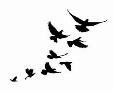 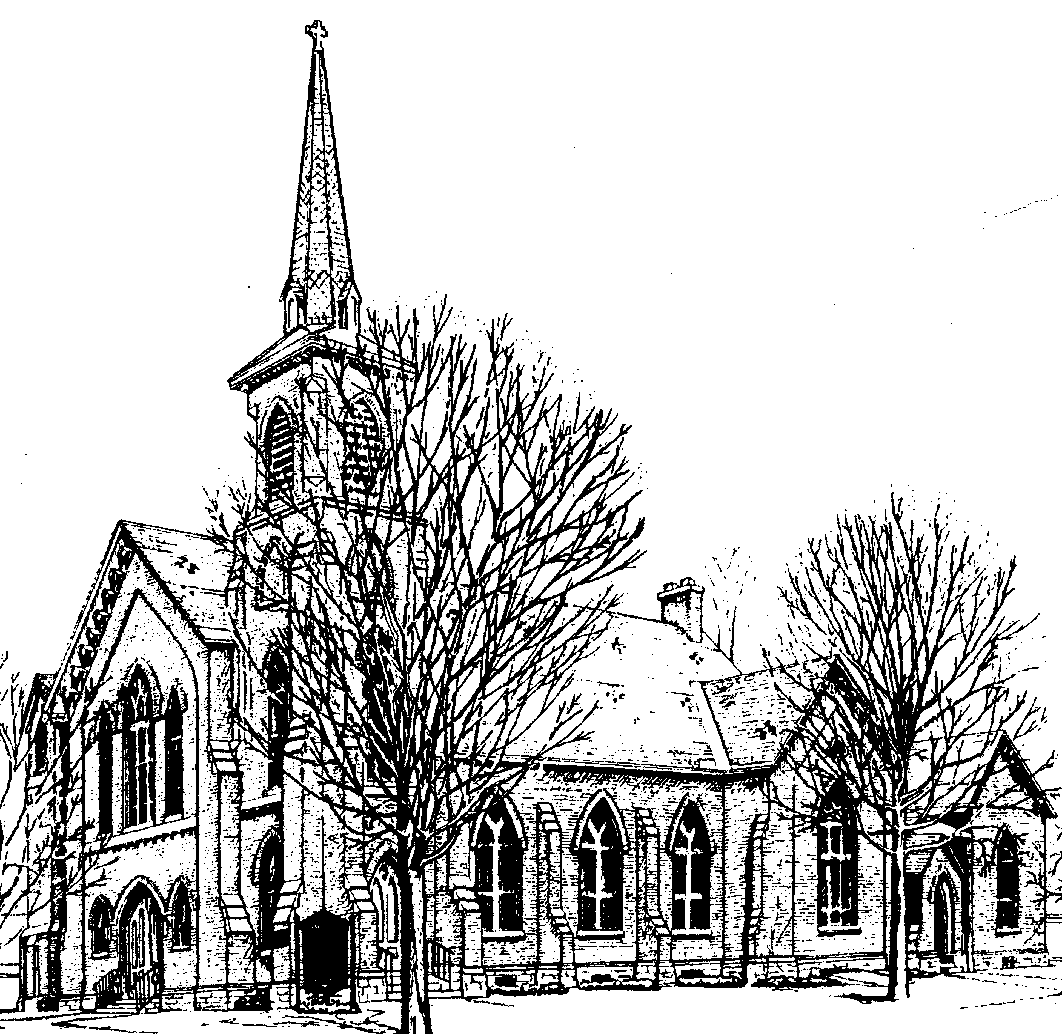 Christ be above me,never to part.Christ on my right hand,Christ on my left hand,Christ all around me,shield in the strife.Christ in my sleeping,Christ in my sitting,Christ in my rising,light of my life.Christ be in all heartsthinking about me,Christ be in all tonguestelling of me.Christ be the visionin eyes that see me,in ears that hear me,Christ ever be.CALL TO RECONCILIATIONWe know nothing can separate us from God’s love in Christ, so we are free to confess our need of grace.PRAYER OF RECONCILIATION (UNISON)God of love and patience, we take this moment to pause, and confess those times when we are too busy for you, for one another, and for ourselves. Forgive us when we are too busy to spend time in prayer and listen in our hearts for your word in our lives. Forgive us when we are too busy to notice the needs of others. Forgive us when we are too busy to stop what we are doing and help one another, or laugh with one another, or simply even notice one another. Forgive us when life becomes overwhelming, and we do not even take time for our own needs.SILENT REFLECTIONHelp us to listen to your voice within our hearts, calling us back to center our lives with you.	WORDS OF ASSURANCEIn Christ all the fullness of God was pleased to dwell, making peace with all things, on earth and in heaven. This same God offers us forgiveness for all our sins. We are invited to dwell in God’s house, to grow in God’s garden, to sit at Jesus’ feet. Thanks be to God!  CONGREGATIONAL RESPONSE *HYMN #579 “Gloria Patri”WE HEAR AND REFLECT ON GOD’S WORDOLD TESTAMENT LESSON: Psalm 52					 			 Liturgist								 red Bible pg. #704, black Bible pg. #521MUSICAL OFFERINGNEW TESTAMENT LESSON: Luke 10:38-42		 Rev. Dr. Carson O. Mouser								  red Bible pg. #1263, black Bible pg. #72SERMON “Listening, Learning, Living”	 			 Rev. Dr. Carson O. MouserWE OFFER OUR LIVES TO GOD* HYMN #439       “In Christ There Is No East or West”JOYS AND CONCERNSPRAYERS OF THE PEOPLE(3)